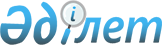 Созақ аудандық мәслихатының 2016 жылғы 23 желтоқсандағы № 45 "2017-2019 жылдарға арналған аудандық бюджет туралы" шешіміне өзгерістер енгізу туралы
					
			Мерзімі біткен
			
			
		
					Оңтүстiк Қазақстан облысы Созақ аудандық мәслихатының 2017 жылғы 29 қарашадағы № 119 шешiмi. Оңтүстiк Қазақстан облысының Әдiлет департаментiнде 2017 жылғы 5 желтоқсанда № 4290 болып тiркелдi. 2018 жылдың 1 қаңтарына дейiн қолданыста болды
      Қазақстан Республикасының 2008 жылғы 4 желтоқсандағы Бюджет кодексінің 106 бабының 4 тармағына, "Қазақстан Республикасындағы жергілікті мемлекеттік басқару және өзін-өзі басқару туралы" Қазақстан Республикасының 2001 жылғы 23 қаңтардағы Заңының 6 бабының 1 тармағының 1) тармақшасына сәйкес, Созақ аудандық мәслихаты ШЕШІМ ҚАБЫЛДАДЫ:
      1. Созақ аудандық мәслихатының 2016 жылғы 23 желтоқсандағы № 45 "2017-2019 жылдарға арналған аудандық бюджет туралы" (Нормативтік құқықтық актілерді мемлекеттік тіркеу тізілімінде № 3940 тіркелген, 2017 жылдың 11 қаңтардағы "Созақ үні" газетінде және 2017 жылғы 11 қаңтарда Қазақстан Республикасының нормативтік құқықтық актілерінің эталондық бақылау банкінде электрондық түрде жарияланған) шешіміне мынадай өзгерістер енгізілсін:
      1 тармақ мынадай редакцияда жазылсын:
      "1. Созақ ауданының 2017-2019 жылдарға арналған аудандық бюджеті тиісінше 1, 6 қосымшаларына сәйкес, оның ішінде 2017 жылға мынадай көлемде бекітілсін:
      1) кірістер - 12 236 151 мың теңге, оның ішінде:
      салықтық түсімдер - 6 453 130 мың теңге;
      салықтық емес түсімдер – 4 012 мың теңге;
      негізгі капиталды сатудан түсетін түсімдер - 47 534 мың теңге;
      трансферттер түсімі - 5 731 475 мың теңге;
      2) шығындар - 12 396 374 мың теңге;
      3) таза бюджеттік кредиттеу – -23 652 мың теңге, оның ішінде:
      бюджеттік кредиттер – 34 035 мың теңге;
      бюджеттік кредиттерді өтеу – 10 383 мың теңге;
      4) қаржы активтерімен операциялар бойынша сальдо - 0:
      қаржы активтерін сатып алу - 0;
      мемлекеттің қаржы активтерін сатудан түсетін түсімдер - 0;
      5) бюджет тапшылығы (профициті) - 183 875 мың теңге;
      6) бюджет тапшылығын қаржыландыру (профицитін пайдалану) – 183 875 мың теңге, оның ішінде:
      қарыздар түсімі - 34 035 мың теңге;
      қарыздарды өтеу – 9 071 мың теңге;
      бюджет қаражатының пайдаланылатын қалдықтары – 158 911 мың теңге.".
      2. 2017 жылы төлем көзінен салық салынатын табыстардан ұсталатын жеке табыс салығы облыстық бюджетке 50 пайыз және әлеуметтік салықтан 50 пайыз мөлшерінде бөлу нормативтері белгіленсін.
      Көрсетілген шешімнің 1, 6 қосымшалары осы шешімнің 1, 6 қосымшаларына сәйкес жаңа редакцияда жазылсын.
      3. "Созақ аудандық мәслихат аппараты" мемлекеттік мекемесі Қазақстан Республикасының заңнамалық актілерінде белгіленген тәртіпте:
      1) осы шешімнің аумақтық әділет органында мемлекеттік тіркелуін;
      2) осы мәслихат шешімі мемлекеттік тіркелген күнінен бастап күнтізбелік он күн ішінде оның көшірмесін қағаз және электронды түрде қазақ және орыс тілдерінде "Республикалық құқықтық ақпарат орталығы" шаруашылық жүргізу құқығындағы республикалық мемлекеттік кәсіпорнына Қазақстан Республикасы нормативтік құқықтық актілерінің эталондық бақылау банкіне ресми жариялау және енгізу үшін жолданылуын;
      3) осы шешім мемлекеттік тіркелген күнінен бастап күнтізбелік он күн ішінде оның көшірмесін Созақ ауданының аумағында таратылатын мерзімді баспа басылымдарында ресми жариялауға жолданылуын;
      4) ресми жарияланғаннан кейін осы шешімді Созақ аудандық мәслихаттың интернет-ресурсына орналастыруын қамтамасыз етсін.
      4. Осы шешім 2017 жылдың 1 қаңтарынан бастап қолданысқа енгізіледі. 2017 жылға арналған аудандық бюджет 2017 жылға арналған аудандық бюджетте әрбір ауылдық округтері мен кенттердің бюджеттік бағдарламаларының тізбесі
      Кестенің жалғасы
					© 2012. Қазақстан Республикасы Әділет министрлігінің «Қазақстан Республикасының Заңнама және құқықтық ақпарат институты» ШЖҚ РМК
				
      Аудандық мәслихат

      сессиясының төрағасы

І.Омар

      Аудандық мәслихат хатшысы

Б.Байғараев
Созақ аудандық мәслихатының
2016 жылғы 23 желтоқсандағы
№ 45 шешіміне 1 қосымшаСозақ аудандық мәслихатының
2017 жылғы 29 қарашадағы
№ 119 шешіміне 1 қосымша
Санаты
Санаты
Санаты
Сомасы, мың теңге 
Сыныбы
Сыныбы
Сыныбы
Сыныбы
Iшкi сыныбы
Iшкi сыныбы
Iшкi сыныбы
Атауы
Атауы
Атауы
1. Кірістер
 12 236 151 
1
Салықтық түсімдер
 6 453 130 
01
Табыс салығы
 1 686 889 
2
2
Жеке табыс салығы
 1 686 889 
03
Әлеуметтiк салық
 1 388 088 
1
1
Әлеуметтік салық
 1 388 088 
04
Меншiкке салынатын салықтар
 3 322 184 
1
1
Мүлiкке салынатын салықтар
 3 193 462 
3
3
Жер салығы
 12 166 
4
4
Көлiк құралдарына салынатын салық
 115 401 
5
5
Бірыңғай жер салығы
 1 155 
05
Тауарларға, жұмыстарға және қызметтерге салынатын iшкi салықтар
 44 448 
2
2
Акциздер
 4 430 
3
3
Табиғи және басқа ресурстарды пайдаланғаны үшiн түсетiн түсiмдер
 27 966 
4
4
Кәсiпкерлiк және кәсiби қызметтi жүргiзгенi үшiн алынатын алымдар
 12 052 
07
Басқа да салықтар
 3 450 
08
Заңдық мәнді іс-әрекеттерді жасағаны және (немесе) оған уәкілеттігі бар мемлекеттік органдар немесе лауазымды адамдар құжаттар бергені үшін алатын міндетті төлемдер
 8 071 
1
1
Мемлекеттік баж
 8 071 
2
Салықтық емес түсiмдер
 4 012 
01
Мемлекеттік меншіктен түсетін кірістер
 2 283 
1
1
Мемлекеттік кәсіпорындардың таза кірісі бөлігіндегі түсімдер
 54 
5
5
Мемлекет меншігіндегі мүлікті жалға беруден түсетін кірістер
 2 229 
04
Мемлекеттік бюджеттен қаржыландырылатын, сондай-ақ Қазақстан Республикасы Ұлттық Банкінің бюджетінен (шығыстар сметасынан) ұсталатын және қаржыландырылатын мемлекеттік мекемелер салатын айыппұлдар, өсімпұлдар, санкциялар, өндіріп алулар
 402 
1
1
Мұнай секторы ұйымдарынан түсетін түсімдерді қоспағанда, мемлекеттік бюджеттен қаржыландырылатын, сондай-ақ Қазақстан Республикасы Ұлттық Банкінің бюджетінен (шығыстар сметасынан) ұсталатын және қаржыландырылатын мемлекеттік мекемелер салатын айыппұлдар 
 402 
06
Басқа да салықтық емес түсiмдер
 1 327 
1
1
Басқа да салықтық емес түсiмдер
 1 327 
3
Негізгі капиталды сатудан түсетін түсімдер
 47 534 
01
Мемлекеттік мекемелерге бекітілген мемлекеттік мүлікті сату
 - 
1
1
Мемлекеттік мекемелерге бекітілген мемлекеттік мүлікті сату
 - 
03
Жердi және материалдық емес активтердi сату
 47 534 
1
1
Жерді сату
 47 534 
Жер учаскелерін сатудан түсетін түсімдер
 47 534 
4
Трансферттер түсімі
 5 731 475 
02
Мемлекеттiк басқарудың жоғары тұрған органдарынан түсетiн трансферттер
 5 731 475 
2
2
Облыстық бюджеттен түсетiн трансферттер
 5 731 475 
Функционалдық топ
Функционалдық топ
Функционалдық топ
Функционалдық топ
Функционалдық топ
Функционалдық топ
Функционалдық топ
Функционалдық топ
Сомасы, мың теңге
Кіші функция
Кіші функция
Кіші функция
Кіші функция
Кіші функция
Кіші функция
Кіші функция
Сомасы, мың теңге
Бюджеттік бағдарламалардың әкiмшiсi
Бюджеттік бағдарламалардың әкiмшiсi
Бюджеттік бағдарламалардың әкiмшiсi
Сомасы, мың теңге
Бағдарлама
Бағдарлама
Сомасы, мың теңге
1
2
3
2. Шығындар 
12 396 374
01
Жалпы сипаттағы мемлекеттiк қызметтер 
633 176
1
1
1
1
Мемлекеттiк басқарудың жалпы функцияларын орындайтын өкiлдi, атқарушы және басқа органдар
522 777
112
Аудан (облыстық маңызы бар қала) мәслихатының аппараты
37 995
001
Аудан (облыстық маңызы бар қала) мәслихатының қызметін қамтамасыз ету жөніндегі қызметтер
27 795
003
Мемлекеттік органдардың күрделі шығыстары
10 200
122
Аудан (облыстық маңызы бар қала) әкімінің аппараты
138 793
001
Аудан (облыстық маңызы бар қала) әкімінің қызметін қамтамасыз ету жөніндегі қызметтер
123 123
003
Мемлекеттік органдардың күрделі шығыстары
15 670
123
Қаладағы аудан аудандық маңызы бар қала, кент, ауыл, ауылдық округ әкімінің аппараты
345 989
001
Қаладағы аудан, аудандық маңызы бар қаланың, кент, ауыл, ауылдық округ әкімінің қызметін қамтамасыз ету жөніндегі қызметтер
339 968
022
Мемлекеттік органдардың күрделі шығыстары
6 021
2
2
2
2
Қаржылық қызмет
0
459
Ауданның (облыстық маңызы бар қаланың) экономика және қаржы бөлімі
0
010
Жекешелендіру, коммуналдық меншікті басқару, жекешелендіруден кейінгі қызмет және осыған байланысты дауларды реттеу
0
9
9
9
9
Жалпы сипаттағы өзге де мемлекеттiк қызметтер
110 399
458
Ауданның (облыстық маңызы бар қаланың) тұрғын үй-коммуналдық шаруашылығы, жолаушылар көлігі және автомобиль жолдары бөлімі
58 590
001
Жергілікті деңгейде тұрғын үй-коммуналдық шаруашылығы, жолаушылар көлігі және автомобиль жолдары саласындағы мемлекеттік саясатты іске асыру жөніндегі қызметтер
32 987
013
Мемлекеттік органдардың күрделі шығыстары 
7 971
067
Ведомстволық бағыныстағы мемлекеттік мекемелерінің және ұйымдарының күрделі шығыстары
17 632
459
Ауданның (облыстық маңызы бар қаланың) экономика және қаржы бөлімі
38 809
001
Ауданның (облыстық маңызы бар қаланың) экономикалық саясатты, қалыптастыру мен дамыту, мемлекеттік жоспарлау ауданның (областық маңызы бар қаланың) бюджеттік атқару және коммуналдық меншігін басқару саласындағы мемлекеттік саясатты іске асыру жөніндегі қызметтер
38 082
015
Мемлекеттік органдардың күрделі шығыстары 
727
467
Ауданның (облыстық маңызы бар қаланың) құрылыс, сәулет және қала құрылысы бөлімі
13 000
040
Мемлекеттік органдардың объектілерін дамыту 
13 000
02
Қорғаныс
19 795
1
1
1
1
Әскери мұқтаждар
13 997
122
Аудан (облыстық маңызы бар қала) әкімінің аппараты
13 997
005
Жалпыға бірдей әскери міндетті атқару шеңберіндегі іс-шаралар
13 997
2
2
2
2
Төтенше жағдайлар жөніндегі жұмыстарды ұйымдастыру
5 798
122
Аудан (облыстық маңызы бар қала) әкімінің аппараты
5 798
006
Аудан (облыстық маңызы бар қала) ауқымындағы төтенше жағдайлардың алдын алу және оларды жою
5 000
007
Аудандық (қалалық) ауқымдағы дала өрттерінің, сондай- ақ мемлекеттік өртке қарсы қызмет органдары құрылмаған елді мекендерде өрттердің алдын алу және оларды сөндіру жөніндегі іс-шаралар
798
03
Қоғамдық тәртіп, қауіпсіздік, құқықтық, сот, қылмыстық-атқару қызметі
8 119
9
9
9
9
Қоғамдық тәртіп және қауіпсіздік саласында басқа да қызметтер
8 119
458
Ауданның (облыстық маңызы бар қаланың) тұрғын үй-коммуналдық шаруашылығы, жолаушылар көлігі және автомобиль жолдары бөлімі
8 119
021
Елдi мекендерде жол жүрісі қауiпсiздiгін қамтамасыз ету
8 119
04
Бiлiм беру
8 098 312
1
1
1
1
Мектепке дейiнгi тәрбие және оқыту
1 527 905
123
Қаладағы аудан аудандық маңызы бар қала, кент, ауыл, ауылдық округ әкімінің аппараты
1 436 552
041
Мектепке дейiнгi білім беру ұйымдарында білім беру тапсырысын іске асыруға
1 436 552
464
Ауданның (облыстық маңызы бар қаланың) білім бөлімі
91 353
040
Мектепке дейінгі білім беру ұйымдарында мемлекеттік білім беру тапсырысын іске асыруға 
91 353
2
2
2
2
Бастауыш, негізгі орта және жалпы орта білім беру
6 147 787
464
Ауданның (облыстық маңызы бар қаланың) білім бөлімі
6 085 710
003
Жалпы білім беру
5 979 788
006
Балаларға қосымша білім беру
105 922
467
Ауданның (облыстық маңызы бар қаланың) құрылыс бөлімі
62 077
024
Бастауыш, негізгі орта және жалпы орта білім беру объектілерін салу және реконструкциялау
62 077
9
9
9
9
Білім беру саласындағы өзге де қызметтер
422 620
464
Ауданның (облыстық маңызы бар қаланың) білім бөлімі
422 620
001
Жергіліктті деңгейде білім беру саласындағы мемлекеттік саясатты іске асыру жөніндегі қызметтер
10 975
005
Ауданның (облыстық маңызы бар қаланың) мемлекеттiк бiлiм беру мекемелері үшiн оқулықтар мен оқу-әдістемелік кешендерді сатып алу және жеткiзу
213 466
007
Аудандық (қалалық) ауқымдағы мектеп олимпиадаларын және мектептен тыс іс-шараларды өткiзу
2 150
012
Мемлекеттік органдардың күрделі шығыстары 
200
015
Жетім баланы (жетім балаларды) және ата-аналарының қамқорынсыз қалған баланы (балаларды) күтіп-ұстауға асыраушыларына ай сайынғы ақшалай қаражат төлемдері
14 138
022
Жетім баланы (жетім балаларды) және ата-аналарының қамқорынлығынсыз қалған баланы (балаларды)асырап алғаны үшін Қазақстан азаматтарына біржолғы ақша қаражатын төлеуге арналған төлемдер
0
067
Ведомстволық бағыныстағы мемлекеттік мекемелерінің және ұйымдарының күрделі шығыстары
181 691
06
Әлеуметтiк көмек және әлеуметтiк қамсыздандыру
737 320
1
1
1
1
Әлеуметтік қамсыздандыру
251 039
451
Ауданның (облыстық маңызы бар қаланың) жұмыспен қамту және әлеуметтік бағдарламалар бөлімі
250 231
005
Мемлекеттік атаулы әлеуметтік көмек 
0
016
18 жасқа дейінгі балаларға мемлекеттік жәрдемақылар
85 679
025
Өрлеу жобасы бойынша келісілген қаржылай көмекті енгізу
164 552
464
Ауданның (облыстық маңызы бар қаланың) білім бөлімі
808
030
Патронат тәрбиешілерге берілетін баланы (балаларды) асырап бағу
808
2
2
2
2
Әлеуметтiк көмек
408 953
123
Қаладағы аудан, аудандық маңызы бар қала, кент, ауыл (село), ауылдық (селолық) округ әкімінің аппараты
4 217
003
Мұқтаж азаматтарға үйде әлеуметтiк көмек көрсету
4 217
451
Ауданның (облыстық маңызы бар қаланың) жұмыспен қамту және әлеуметтік бағдарламалар бөлімі
404 736
002
Жұмыспен қамту бағдарламасы
127 277
004
Ауылдық жерлерде тұратын денсаулық сақтау, білім беру, әлеуметтік қамтамасыз ету, мәдениет, спорт және ветеринар мамандарына отын сатып алуға Қазақстан Республикасының заңнамасына сәйкес әлеуметтік көмек көрсету
26 078
006
Тұрғын үйге көмек көрсету
11 500
007
Жергілікті өкілетті органдардың шешімі бойынша мұқтаж азаматтардың жекелеген топтарына әлеуметтік көмек
61 584
010
Үйден тәрбиеленіп оқытылатын мүгедек балаларды материалдық қамтамасыз ету
1 538
014
Мұқтаж азаматтарға үйде әлеуметтiк көмек көрсету
72 684
017
Мүгедектерді оңалту жеке бағдарламасына сәйкес, мұқтаж мүгедектерді міндетті гигиеналық құралдармен қамтамасыз етуге, және ымдау тілі мамандарының қызмет көрсетуін, жеке көмекшілердің қызмет көрсету
70 548
023
Жұмыспен қамту орталықтарының қызметін қаматамасыз ету
33 527
9
9
9
9
Әлеуметтiк көмек және әлеуметтiк қамтамасыз ету салаларындағы өзге де қызметтер
77 328
451
Ауданның (облыстық маңызы бар қаланың) жұмыспен қамту және әлеуметтік бағдарламалар бөлімі
77 328
001
Жергілікті деңгейде халық үшін әлеуметтік бағдарламаларды жұмыспен қамтуды қамтамасыз етуді іске асыру саласындағы мемлекеттік саясатты іске асыру жөніндегі қызметтер 
70 052
011
Жәрдемақыларды және басқа да әлеуметтік төлемдерді есептеу, төлеу мен жеткізу бойынша қызметтерге ақы төлеу
2 243
021
Мемлекеттік органдардың күрделі шығыстары
5 033
07
Тұрғын үй-коммуналдық шаруашылық
883 062
1
1
1
1
Тұрғын үй шаруашылығы
165 933
458
Ауданның (облыстық маңызы бар қаланың) тұрғын үй-коммуналдық шаруашылығы, жолаушылар көлігі және автомобиль жолдары бөлімі
76 500
004
Азаматтардың жекелеген санаттарын тұрғын үймен қамтамасыз ету
76 500
467
Ауданның (облыстық маңызы бар қаланың) құрылыс бөлімі
89 433
003
Коммуналдық тұрғын үй қорының тұрғын үйін жобалау және (немесе)салу, реконструкциялау
22 849
004
Инженерлік - коммуниациялық инфрақұрылымды жобалау, дамыту және (немесе) жайластыру
66 584
2
2
2
2
Коммуналдық шаруашылық
410 054
458
Ауданның (облыстық маңызы бар қаланың) тұрғын үй-коммуналдық шаруашылығы, жолаушылар көлігі және автомобиль жолдары бөлімі
240 471
012
Сумен жабдықтау және су бұру жүйесінің жұмыс істеуі
206 982
029
Сумен жабдықтау және су бұру жүйелерін дамыту
27 153
058
Елді мекендердегі сумен жабдықтау және су бұру жүйелерін дамыту
6 336
467
Ауданның (облыстық маңызы бар қаланың) құрылыс бөлімі
169 583
005
Коммуналдық шаруашылығын дамыту
167 583
007
Қаланы және елді мекендерді абаттандыруды дамыту
2 000
3
3
3
3
Елді-мекендерді көркейту
307 075
458
Ауданның (облыстық маңызы бар қаланың) тұрғын үй-коммуналдық шаруашылығы, жолаушылар көлігі және автомобиль жолдары бөлімі
307 075
015
Елдi мекендердегі көшелердi жарықтандыру
12 000
016
Елдi мекендердiң санитариясын қамтамасыз ету
94 211
018
Елдi мекендердi абаттандыру және көгалдандыру
200 864
08
Мәдениет, спорт, туризм және ақпараттық кеңістiк
651 327
1
1
1
1
Мәдениет саласындағы қызмет
233 157
455
Ауданның (облыстық маңызы бар қаланың) мәдениет және тілдерді дамыту бөлімі
209 876
003
Мәдени-демалыс жұмысын қолдау
209 876
467
Ауданның (облыстық маңызы бар қаланың) құрылыс, сәулет және қала құрылысы бөлімі
5 000
008
Спорт объектілерін дамыту
5 000
467
Ауданның (облыстық маңызы бар қаланың) құрылыс бөлімі
18 281
011
Мәдениет объектілерін дамыту
18 281
2
2
2
2
Спорт
239 170
465
Ауданның (облыстық маңызы бар қаланың) дене шынықтыру және спорт бөлімі
239 170
001
Жергілікті деңгейде дене шынықтыру және спорт саласындағы мемлекеттік саясатты іске асыру жөніндегі қызметтер
12 799
004
Мемлекеттік органдардың күрделі шығыстары
200
005
Ұлттық және бұқаралық спорт түрлерін дамыту
208 303
006
Аудандық (облыстық маңызы бар қалалық) деңгейде спорттық жарыстар өткiзу
12 235
007
Әртүрлi спорт түрлерi бойынша аудан (облыстық маңызы бар қала) құрама командаларының мүшелерiн дайындау және олардың облыстық спорт жарыстарына қатысуы
4 000
032
Ведомстволық бағыныстағы мемлекеттік мекемелерінің және ұйымдарының күрделі шығыстары
1 633
3
3
3
3
Ақпараттық кеңiстiк
101 802
455
Ауданның (облыстық маңызы бар қаланың) мәдениет және тілдерді дамыту бөлімі
82 247
006
Аудандық (қалалық) кiтапханалардың жұмыс iстеуi
70 622
007
Мемлекеттік тілді және Қазақстан халықтарының басқа да тілдерін дамыту
11 625
456
Ауданның (облыстық маңызы бар қаланың) ішкі саясат бөлімі
19 555
002
Газеттер мен журналдар арқылы мемлекеттік ақпараттық саясат жүргізу жөніндегі қызметтер
19 555
9
9
9
9
Мәдениет, спорт, туризм және ақпараттық кеңістiкті ұйымдастыру жөніндегі өзгеде қызметтер
77 198
455
Ауданның (облыстық маңызы бар қаланың) мәдениет және тілдерді дамыту бөлімі
14 424
001
Жергілікті деңгейде тілдерді және мәдениетті дамыту саласындағы мемлекеттік саясатты іске асыру жөніндегі қызметтер
11 334
010
Мемлекеттік органдардың күрделі шығыстары
360
032
Ведомстволық бағыныстағы мемлекеттік мекемелерінің және ұйымдарының күрделі шығыстары
2 730
456
Ауданның (облыстық маңызы бар қаланың) ішкі саясат бөлімі
62 774
001
Жергілікті деңгейде ақпарат, мемлекеттілікті нығайту және азаматтардың әлеуметтік сенімділігін қалыптастыру саласында мемлекеттік саясатты іске асыру жөніндегі қызметтер
21 294
003
Жастар саясаты саласындағы іс-шараларды iске асыру
41 117
006
Мемлекеттік органдардың күрделі шығыстары
363
09
Отын-энергетика кешенi және жер қойнауын пайдалану
18 422
9
9
9
9
Отын-энергетика кешені және жер қойнауын пайдалану саласындағы өзге де қызметтер
18 422
458
Ауданның (облыстық маңызы бар қаланың) тұрғын үй-коммуналдық шаруашылығы, жолаушылар көлігі және автомобиль жолдары бөлімі
18 422
036
Газ тасымалдау жүйесін дамыту 
18 422
10
Ауыл, су, орман, балық шаруашылығы, ерекше қорғалатын табиғи аумақтар, қоршаған ортаны және жануарлар дүниесін қорғау, жер қатынастары
273 551
1
1
1
1
Ауыл шаруашылығы
263 237
467
Ауданның (облыстық маңызы бар қаланың) құрылыс, сәулет және қала құрылысы бөлімі
34 113
010
Ауыл шаруашылығы объектілерін дамыту
34 113
473
Ауданның (облыстық маңызы бар қаланың) ветеринария бөлімі
192 621
001
Жергілікті деңгейде ветеринария саласындағы мемлекеттік саясатты іске асыру жөніндегі қызмет
24 689
003
Мемлекеттік органдардың күрделі шығыстары
665
005
Мал көмінділерінің (биотермиялық шұңқырлардың) жұмыс істеуін қамтамасыз ету
300
007
Қаңғыбас иттер мен мысықтарды аулауды және жоюды ұйымдастыру
6 870
008
Алып қойылатын және жойылатын ауру жануарлардың, жануарлардан алынатын өнімдер мен шикізаттың құнын иелеріне өтеу
4 468
009
Жануарлардың энзоотиялық аурулары бойынша ветеринариялық іс-шараларды жүргізу
30 014
010
Ауыл шаруашылығы жануарларын бірдейлендіру жөніндегі іс-шараларды жүргізу
1 180
011
Эпизоотияға қарсы іс-шаралар жүргізу
124 435
477
Ауданның (облыстық маңызы бар қаланың) ауыл шаруашылығы мен жер қатынастары бөлімі
36 503
001
Жергілікті деңгейде ауыл шарушылығы және жер қатынастары саласындағы мемлекеттік саясатты іске асыру жөніндегі қызметтер
35 226
003
Мемлекеттік органдардың күрделі шығыстары
1 277
6
6
6
6
Жер қатынастары
1 438
477
Ауданның (облыстық маңызы бар қаланың) ауыл шаруашылығы мен жер қатынастары бөлімі
1 438
010
Жердi аймақтарға бөлу жөнiндегi жұмыстарды ұйымдастыру
491
011
Ауданның, облыстық маңызы бар, аудандық маңызы бар қалалардың, кенттердің, ауылдардың, ауылдық округтердің шекарасын белгілеу кезінде жүргізілетін жерге орналастыру
947
9
9
9
9
Ауыл, су, орман, балық шаруашылығы, қоршаған ортаны қорғау және жер қатынастары саласындағы басқада қызметтер
8 876
459
Ауданның (облыстық маңызы бар қаланың) экономика және қаржы бөлімі
8 876
099
Мамандардың әлеуметтік көмек көрсетуі жөніндегі шараларды іске асыру
8 876
11
Өнеркәсіп, сәулет, қала құрылысы және құрылыс қызметі
61 080
2
2
2
2
Сәулет, қала құрылысы және құрылыс қызметі
61 080
467
Ауданның (облыстық маңызы бар қаланың) құрылыс бөлімі
29 442
001
Жергілікті деңгейде құрылыс саласындағы мемлекеттік саясатты іске асыру жөніндегі қызметтер
29 263
017
Мемлекеттік органдардың күрделі шығыстары
179
108
Бюджеттік инвестициялық жобалардың техникалық-экономикалық негіздемелерін және мемлекеттік-жекешелік әріптестік жобалардың, оның ішінде концессиялық жобалардың конкурстық құжаттамаларын әзірлеу немесе түзету, сондай-ақ қажетті сараптамаларын жүргізу, мемлекеттік-жекешелік әріптестік жобаларды, оның ішінде концессиялық жобаларды консультациялық сүйемелдеу
0
468
Ауданның (облыстық маңызы бар қаланың) сәулет және қала құрылысы бөлімі
31 638
001
Жергілікті деңгейде сәулет және қала құрылысы саласындағы мемлекеттік саясатты іске асыру жөніндегі қызметтер
15 432
003
Аудан аумағында қала құрылысын дамыту схемаларын және елді мекендердің бас жоспарларын әзірлеу
15 034
004
Мемлекеттік органдардың күрделі шығыстары
1 172
12
Көлiк және коммуникациялар
735 661
1
1
1
1
Автомобиль көлiгi
735 661
458
Ауданның (облыстық маңызы бар қаланың) тұрғын үй-коммуналдық шаруашылығы, жолаушылар көлігі және автомобиль жолдары бөлімі
735 661
022
Көлік инфрақұрылымын дамыту
474 653
045
Аудандық маңызы бар автомобиль жолдарын және елді-мекендердің көшелерін күрделі және орташа жөндеу 
261 008
13
Басқалар
83 558
3
3
3
3
Кәсіпкерлік қызметті қолдау және бәсекелестікті қорғау
32 895
469
Ауданның (облыстық маңызы бар қаланың) кәсіпкерлік бөлімі
32 895
001
Жергілікті деңгейде кәсіпкерлік пен өнеркәсіпті дамыту саласындағы мемлекеттік саясатты іске асыру жөніндегі қызметтер
32 258
004
Мемлекеттік органдардың күрделі шығыстары
637
9
9
9
9
Басқалар
50 663
458
Ауданның (облыстық маңызы бар қаланың) тұрғын үй-коммуналдық шаруашылығы, жолаушылар көлігі және автомобиль жолдары бөлімі
50 114
040
Өңірлерді дамытудың 2020 жылға дейінгі бағдарламасы шеңберінде өңірлерді экономикалық дамытуға жәрдемдесу бойынша шараларды іске асыру
50 114
459
Ауданның (облыстық маңызы бар қаланың) экономика және қаржы бөлімі
549
008
Жергілікті бюджеттік инвестициялық жобалардың техникалық-экономикалық негіздемелерін және концессиялық жобалардың конкурстық құжаттамаларын әзірлеу немесе түзету, сондай-ақ қажетті сараптамаларын жүргізу, концессиялық жобаларды консультативтік сүйемелдеу
549
012
Ауданның (облыстық маңызы бар қаланың) жергілікті атқарушы органының резерві
0
14
Борышқа қызмет көрсету
11
1
1
1
1
Борышқа қызмет көрсету
11
459
Ауданның (облыстық маңызы бар қаланың) экономика және қаржы бөлімі
11
021
Жергілікті атқарушы органдардың облыстық бюджеттен қарыздар бойынша сыйақылар мен өзге де төлемдерді төлеу бойынша борышына қызмет көрсету 
11
15
Трансферттер
192 980
1
1
1
1
Трансферттер
192 980
459
Ауданның (облыстық маңызы бар қаланың) экономика және қаржы бөлімі
192 980
006
Нысаналы пайдаланылмаған (толық пайдаланылмаған) трансферттерді қайтару
11 377
051
Жергілікті өзін-өзі басқару органдарына берілетін трансферттер
181 602
054
Қазақстан Республикасының Ұлттық қорынан берілетін нысаналы трансферттер есебінен республикалық бюджеттен бөлінген пайдаланылмаған (түгел пайдаланылмаған) нысаналы трансферттердің сомасын қайтару
1
3. Таза бюджеттік кредиттеу
-23 652
Бюджеттік кредиттер
34 035
Функционалдық топ
Функционалдық топ
Функционалдық топ
Функционалдық топ
Функционалдық топ
Функционалдық топ
Функционалдық топ
Функционалдық топ
Сомасы, мың теңге
Кіші функция
Кіші функция
Кіші функция
Кіші функция
Кіші функция
Кіші функция
Сомасы, мың теңге
Бюджеттік бағдарламалардың әкiмшiсi
Бюджеттік бағдарламалардың әкiмшiсi
Бюджеттік бағдарламалардың әкiмшiсi
Бюджеттік бағдарламалардың әкiмшiсi
Сомасы, мың теңге
Бағдарлама
Бағдарлама
Сомасы, мың теңге
1
1
1
1
1
1
1
2
3
10
10
Ауыл, су, орман, балық шаруашылығы, ерекше қорғалатын табиғи аумақтар, қоршаған ортаны және жануарлар дүниесін қорғау, жер қатынастары
34 035
1
1
Ауыл шаруашылығы
34 035
459
459
Ауданның (облыстық маңызы бар қаланың) экономика және қаржы бөлімі
34 035
018
Мамандарды әлеуметтік қолдау шараларын іске асыруға берілетін бюджеттік кредиттер
34 035
Санаты
Санаты
Санаты
Санаты
Санаты
Санаты
Сомасы, мың теңге
Сыныбы
Сыныбы
Сыныбы
Сыныбы
Сомасы, мың теңге
Iшкi сыныбы
Iшкi сыныбы
Iшкi сыныбы
Сомасы, мың теңге
Ерекшелiгi Атауы 
Ерекшелiгi Атауы 
Сомасы, мың теңге
05
05
Бюджеттік кредиттерді өтеу
10 383
01
01
01
Бюджеттік кредиттерді өтеу
10 383
1
Мемлекеттік бюджеттен берілген бюджеттік кредиттерді өтеу
10 383
11
Заңды тұлғаларға жергілікті бюджеттен 2005 жылға дейін берілген бюджеттік кредиттерді өтеу
1 312
13
Аудандардың (облыстық маңызы бар қалалардың) жергілікті атқарушы органдарына облыстық бюджеттен берілген бюджеттік кредиттерді өтеу
9 071
4 Қаржы активтерімен операциялар бойынша сальдо
қаржы активтерін сатып алу
0
мемлекеттің қаржы активтерін сатудан түсетін түсімдер
0
5 Бюджет тапшылығы (профициті)
183 875
6 Бюджет тапшылығын қаржыландыру (профицитін пайдалану)
-183 875
Санаты 
Санаты 
Санаты 
Санаты 
Санаты 
Санаты 
Санаты 
Сомасы, мың теңге
Сыныбы
Сыныбы
Сыныбы
Сыныбы
Сомасы, мың теңге
Iшкi сыныбы
Iшкi сыныбы
Iшкi сыныбы
Сомасы, мың теңге
Ерекшелiгi Атауы 
Сомасы, мың теңге
1
1
1
1
1
1
1
2
3
7
7
7
Қарыздар түсімі
34 035
01
01
Мемлекеттік ішкі қарыздар
34 035
2
Қарыз алу келісім-шарттары
34 035
03
Аудан (облыстық маңызы бар қаланың) жергілікті атқарушы органы алатын қарыздар
34 035
Санаты
Санаты
Санаты
Санаты
Санаты
Санаты
Сомасы, мың теңге
Сыныбы
Сыныбы
Сыныбы
Сыныбы
Сыныбы
Сыныбы
Сомасы, мың теңге
Iшкi сыныбы
Iшкi сыныбы
Iшкi сыныбы
Сомасы, мың теңге
Ерекшелiгi Атауы 
1
1
1
1
1
1
1
2
3
16
16
Қарыздарды өтеу
9 071
01
01
01
Қарыздарды өтеу
9 071
459
Ауданның (облыстық маңызы бар қаланың) экономика және қаржы бөлімі 
9 071
005
Жергілікті атқарушы органның жоғары тұрған бюджет алдындағы борышын өтеу 
9 071
022
Жергілікті бюджеттен бөлінген пайдаланылмаған бюджеттік кредиттерді қайтару
0
Санаты
Санаты
Санаты
Санаты
Санаты
Санаты
Сомасы, мың теңге
Сыныбы
Сыныбы
Сыныбы
Сыныбы
Сыныбы
Сомасы, мың теңге
Iшкi сыныбы
Iшкi сыныбы
Iшкi сыныбы
Сомасы, мың теңге
Ерекшелiгi Атауы 
Ерекшелiгi Атауы 
Сомасы, мың теңге
1
1
1
1
1
1
1
2
3
08
08
Бюджет қаражатының пайдаланатын қалдықтары 
158 911
01
01
01
Бюджет қаражаты қалдықтары
158 911
1
Бюджет қаражатының бос қалдықтары
158 911
001
Бюджет қаражатының бос қалдықтары
158 911Созақ аудандық мәслихатының
2016 жылғы 23 желтоқсандағы
№ 45 шешіміне 6 қосымшаСозақ аудандық мәслихатының
2017 жылғы 29 қарашадағы
№ 119 шешіміне 6 қосымша
Функционалдық топ
Функционалдық топ
Функционалдық топ
Функционалдық топ
Функционалдық топ
Функционалдық топ
Жалпы сомасы (мың теңге)
Кіші функция
Кіші функция
Кіші функция
Кіші функция
Кіші функция
Жалпы сомасы (мың теңге)
Бюджеттік бағдарламалардың әкiмшiсi
Бюджеттік бағдарламалардың әкiмшiсi
Бюджеттік бағдарламалардың әкiмшiсi
Бюджеттік бағдарламалардың әкiмшiсi
Жалпы сомасы (мың теңге)
Бағдарлама Атауы
Бағдарлама Атауы
Бағдарлама Атауы
Жалпы сомасы (мың теңге)
01
Жалпы сипаттағы мемлекеттiк қызметтер көрсету
345989
1
Мемлекеттiк басқарудың жалпы функцияларын орындайтын өкiлдi, атқарушы және басқа органдар
345989
123
Қаладағы аудан аудандық маңызы бар қала, кент, ауыл (село), ауылдық (селолық) округ әкімінің аппараты
345989
001
Қаладағы аудан, аудандық маңызы бар қаланың, кент, ауыл (село), ауылдық (селолық) округ әкімінің қызметін қамтамасыз ету жөніндегі қызметтер
339968
022
Мемлекеттік органның күрделі шығыстары
6021
04
Бiлiм беру
1435952
1
Мектепке дейiнгi тәрбие және оқыту
1435952
123
Қаладағы аудан аудандық маңызы бар қала, кент, ауыл (село), ауылдық (селолық) округ әкімінің аппараты
1435952
041
Мектепке дейiнгi білім беру ұйымдарында білім беру тапсырысын іске асыруға
1435952
06
Әлеуметтiк көмек және әлеуметтiк қамсыздандыру
4217
2
Әлеуметтiк көмек
4217
123
Қаладағы аудан аудандық маңызы бар қала, кент, аул (село), ауылдық (селолық) округ әкімінің аппараты
4217
003
Мұқтаж азаматтарға үйде әлеуметтiк көмек көрсету
4217
Барлыгы:
1786158
ауылдық округтер мен кенттер
ауылдық округтер мен кенттер
ауылдық округтер мен кенттер
ауылдық округтер мен кенттер
ауылдық округтер мен кенттер
ауылдық округтер мен кенттер
ауылдық округтер мен кенттер
ауылдық округтер мен кенттер
ауылдық округтер мен кенттер
ауылдық округтер мен кенттер
ауылдық округтер мен кенттер
ауылдық округтер мен кенттер
Шолақ қорған
Жарты төбе
Құмкент
Сызған
Созақ
Қарағұр
Қаратау
Жуантөбе
Тасты
Шу
Таукент
Қыземшек
46314
28787
33069
29478
31627
26463
27488
23519
22061
20993
30008
26182
46314
28787
33069
29478
31627
26463
27488
23519
22061
20993
30008
26182
46314
28787
33069
29478
31627
26463
27488
23519
22061
20993
30008
26182
45074
28337
32092
29451
31522
26463
27034
22900
21522
20633
29102
25838
1240
450
977
27
105
0
454
619
539
360
906
344
389305
53728
93798
50023
211715
59257
35177
43960
30312
39843
251822
177010
389305
53728
93798
50023
211715
59257
35177
43960
30312
39843
251822
177010
389305
53728
93798
50023
211715
59257
35177
43960
30312
39843
251822
177010
389305
53728
93798
50023
211715
59257
35177
43960
30312
39843
251822
177010
0
0
0
0
0
1246
1053
1036
0
0
0
882
0
0
0
0
0
1246
1053
1036
0
0
0
882
0
0
0
0
0
1246
1053
1036
0
0
0
882
0
0
0
0
0
1246
1053
1036
0
0
0
882
435619
82515
126867
79501
243342
86966
63718
68515
52373
60836
281830
204074